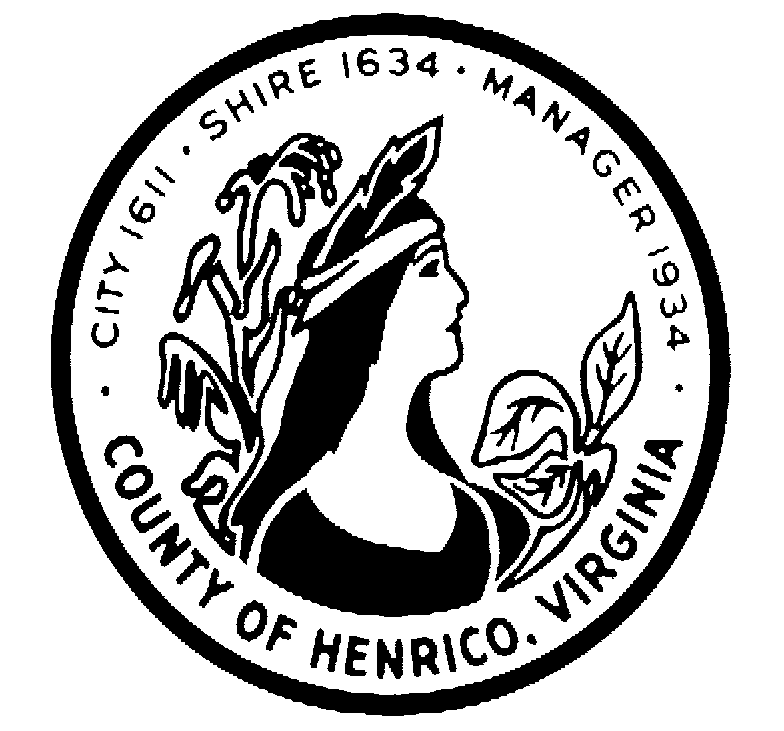 RFP #16-1253-8CSSeptember 16, 2016REQUEST FOR PROPOSAL IT SERVICE SUPPORT MANAGEMENT (ITSSM)HENRICO COUNTY PUBLIC SCHOOLSYour firm is invited to submit a proposal to provide an IT Service Support Management (ITSSM) system in accordance with the enclosed specifications.  The submittal, consisting of the original proposal with twelve (12) additional copies and one (1) electronic version all marked, "A Proposal to provide “IT Service Support Management (ITSSM)” will be received no later than 3:00 p.m., October 14, 2016 by:IN PERSON OR SPECIAL COURIER	U.S. POSTAL SERVICECounty of Henrico	County of HenricoDepartment of Finance	Department of FinancePurchasing Division                                               OR	Purchasing Division8600 Staples Mill Road   - NEW LOCATION	P O Box 90775Henrico, Virginia 23228	Henrico, Virginia 23273-0775This RFP and any addenda are available on the County of Henrico Purchasing website at http://henrico.us/purchasing/ To receive an email copy of this document, please send a request to:  sto05@henrico.us Time is of the essence and any proposal received after 3:00 p.m., October 14, 2016, whether by mail or otherwise, will be returned unopened.  The time of receipt shall be determined by the time clock stamp in the Purchasing Division, Department of Finance.  Proposals shall be placed in a sealed, opaque envelope, marked in the lower left-hand corner with the RFP number, title, and date and hour proposals are scheduled to be received.  Offerors are responsible for insuring that their proposal is stamped by Purchasing Division personnel by the deadline indicated.Nothing herein is intended to exclude any responsible firm or in any way restrain or restrict competition. On the contrary, all responsible firms are encouraged to submit proposals.  The County of Henrico reserves the right to accept or reject any or all proposals submitted.The awarding authority for this contract is the Purchasing Director.Technical questions concerning this Request for Proposal should be submitted to Cecelia H. Stowe, sto05@henrico.us no later than September 30, 2016. Very truly yours,Cecelia H. Stowe, CPPO, C.P.M.Purchasing DirectorSto05@henrico.us804-501-56858600 STAPLES MILL ROAD/P O BOX 90775/HENRICO VA 23273-0775(804) 501-5660  FAX (804) 501-5693REQUEST FOR PROPOSALIT SERVICE SUPPORT MANAGEMENT (ITSSM)HENRICO COUNTY PUBLIC SCHOOLSI.	Purpose The intent and purpose of this Request for Proposal (RFP) is to solicit sealed proposals from qualified firms to provide a fully integrated ITSSM solution (herein identified as the “solution”) for Henrico County Public Schools (HCPS).  HCPS is seeking a solution to replace the current Help Desk system with an ITSSM solution as described in Section III, Scope of Work.  It is anticipated that the deployment shall occur according to the timelines in this document.  Any adjustments to deployments or timelines shall be made a part of the contract documentation.II.	BackgroundIn 2001, Henrico County Public Schools implemented a program that provided every secondary school student and all teachers with a laptop computer (1:1 initiative).  While other school districts have since implemented similar one-to-one computing initiatives providing laptops for students for both home and school use, HCPS was the first school system in the United States to embark upon such a bold and innovative initiative.  As a result of this pioneering effort, HCPS has learned from this experience and recognizes the requirements to refine the initiative to become even more effective and successful. The current Help Desk system provides ticketing and incident requests, a knowledgebase, limited reporting, SLA tracking and limited asset management.  This Request for Proposal has been drafted to summarize requirements for an ITSSM solution to provide enhanced support of this initiative.Based on current staff assignments and enrollment projections, HCPS expects over 50,000 users to access the solution as follows:Approximately 7,000 staffApproximately 50,000 studentsApproximately 90 named technicians Approximately 75 concurrent technicians Approximately 5 administratorsAs might be expected there is a vast complement of networking and services that are an integral, complementing component of the initiative.  It is essential that Offerors provide a device and platform agnostic solution that is compatible with our existing enterprise environment.  HCPS is currently deploying Windows 7 on staff and student laptops but expects to have a large portion of the client install base on Windows 10 in 17/18.  There are a few thousand iPads running iOS 9.3.2 but HCPS expects a small subset to run iOS 10.x.While it is the intention of this RFP to provide information on the requirements to ensure a successful ITSSM deployment, it is the responsibility of the Successful Offeror to include any and all items required for a complete and comprehensive solution, consistent with the current HCPS infrastructure, regardless of their inclusion or exclusion in this document. The Successful Offeror shall be thoroughly familiar with the requirements and should provide detailed information rather than “meets or exceeds” or “yes”/“no” responses.  Successful implementation in a K-12 environment through examples and references is strongly encouraged.  III. 	Scope of WorkThe Successful Offeror shall provide all labor, supervision, project management, equipment, products and services to provide the following:A.	Offer a scalable, comprehensive ITIL compliant solution, including sufficient named and concurrent licensing; training tailored to administrators, executives, technicians and end users; technical/product support; maintenance and professional services.  B. 	Provide an ITIL compliant solution that meets or exceeds the following minimum requirements:Govern HCPS information technology policies and procedures according to standard ITIL practice.Architect and build work-flow processes within the entire enterprise.Utilize CMDB and related ITIL processes to reduce “self-inflicted” outages and downtime and anticipate resource allocation through capacity planning.Provide a customizable user specific Dashboard – examples; display health of the network and data systems, current ticketing and project status SLAs, ITIL processes such as change management, incident management, problem management, survey engine, and “drillable” report charting.Accurately view and analyze pre-configured and customized reporting data in support of information technology services.  The solution’s reporting feature should not require expertise in Crystal Reports, SQL reporting services or similar.Proactively identify and provide ability to respond to service issues of repetitive incidents by use of the solution.Provide an easy to use but robust searchable knowledgebase.Provide real-time feedback of service and response time through polling and surveys.C.	Listed below are HCPS’ minimum requirements with categories for “Required”, “Preferred” and “Optional”.1.	Required:Incident managementProblem management Change management with approval processes built inService Request management with approval processes built inCustomer self-service portalCustomizable DashboardCMDB and CI TrackingSLACustomizable workflowsCustom Form BuilderRich reportingSearchable KnowledgebasePolling and surveysIntegration features with other solutionsADFS or Single Sign-on required for authentication2.	PreferredRelease management with approval processes built inAsset management3.	OptionalProject managementGamification - applying game mechanics and game design techniques to engage and motivate people to achieve their goals. D.	Client Management – Successful Offeror shall provide:Web based client – must work on the current and future versions of Internet Explorer, Safari, Firefox, Chrome(PC/Mac)Mobile client – must work on current and future versions of iOS and Android devices via URL.  Mobile end users should not be required to download software or install an App.  Offeror should demonstrate functionality of mobile client through responsive design or other similar means.Sufficient named and concurrent licensing for administrators and technicians.E.	Current Infrastructure – Successful Offeror shall provide:1.	NetworkAll student/staff laptops communicate to the HCPS network via wireless access points that are strategically located throughout each location.  Cisco access points are used in all sites.  While staff laptops may also access this wireless subnet, staff may physically connect to the wired network (Ethernet) for any work involving grades or other confidential information.  Information on the wireless subnet is limited to web-based Internet access, server file shares, and selected services hosted at the central data center, including email.  (Students do not have HCPS-provided email accounts.)All access points and all client devices connect back to an IDF (Intermediate Distribution Facility), which have Cisco Layer 2 Switches.  All IDFs connect back to the MDF (Main Distribution Facility) via fiber and connect to a Cisco Layer 3 Switch.The wide area network is comprised of a series of Comcast ENS (Ethernet Network Services) high-speed telecommunication lines. Two hundred Mbps lines serve all elementary schools, 300 Mbps service to middle schools and 400 Mbps service to high schools.  Our ISP connection consists of two 4-Gbps Comcast circuits. 2.	Internet FilteringInternet filtering for the district is handled by Lightspeed nextgen appliances.  All Internet traffic is routed from individual schools to the centralized Technology Center where it passes through the Lightspeed nextgen appliances, then to the Internet through the connection provided.  The Lightspeed nextgen appliances employ proprietary methods to identify and block connection attempts to access websites that are deemed inappropriate for the school district.  Mobile filter client-based software is installed on the laptop computers to ensure the filtering occurs both on and off the HCPS network.  HCPS will continue to provide the filtering solution, but the Successful Offeror must integrate with the existing Lightspeed filtering solution and any successors.3.	Existing Software Applications	The Technology Data Center houses a host of centralized Windows servers and a large virtual environment. HCPS utilizes Active Directory as the central repository for user accounts and Windows machine accounts. Office 365 is used as the main messaging and mail system for HCPS staff at this time.  Email clients in use are Outlook or Web based Office 365 portal.	Server Hardware Requirements:   The Offeror shall propose a solution that will operate on HCPS server OS infrastructure; Server 2012 R2.  There are Windows Server 2008 R2 servers in service through the next year and proposed solution will support this server OS.Device Drivers/Plug-insFlashShockwaveDell Security Password DLLWindows Media PlayerAdobe ReaderJavaSilverlight6.	In the event the Offeror recommends additional hardware/software as part of this	solution; the hardware, licensing, delivery and installation costs shall be the responsibility of the Successful Offeror and shall be included in pricing options.F.	Evaluation Units – All Offerors shall provide the following:1.	 A cloud-based product evaluation in a “sandbox environment” shall be provided with proposal submission.  Offerors that fail to provide with proposal submission will not be contacted and asked to provide and will receive a lowered evaluation score.2.	The Offeror must be available to provide same day response during the evaluation period.  The Offeror must provide a contact person to provide technical support to the evaluation team.  Include the contact person’s name, phone number, and email address.3.	Failure to provide the product evaluation environment with the submittal will result in the Offeror receiving a lowered evaluation score.G.	Delivery Requirements & Professional Services – The Successful Offeror:Must coordinate delivery with HCPS in accordance with the approved implementation plan and delivery schedule negotiated as part of the contract documents.Prior to deployment, provide a dedicated product specialist to work with the solution Administrators to ensure a functional version of the solution ready for use in our environment.Provide installation support and documentation of product integration.Provide a dedicated resource for 90 days after deployment for consultation and integration support.H.	Maintenance and Support – The Successful Offeror shall provide:Availability of product updates, revisions, enhancements and security patches.Unlimited 24X7 Help Desk support via online chat or phone for technical issues with the solution.  Offeror should share their current support model options relative to this requirement. Help Desk support shall be available via toll free number.4-hour resolution time of Severity 1 problems.24-hour resolution time of non-critical issues (criticality determined by HCPS).HCPS requires a minimum of 60 days’ notice of any proposed UI changes and presentation and functionality of a cloud based product.I.	Project Management/StaffingAll project tasks to be performed under the terms of this contract and relevant to the successful implementation of the solution and management of this project will be assigned by the HCPS Director of Technology.  The Successful Offeror shall assign a dedicated Project Manager subsequent to the award with substantial specific contract implementation experience in implementing the solution.  The Project Manager will act as a liaison for HCPS in coordinating the services indicated in this RFP.HCPS has designated two Project Managers for all work performed under this contract. The Project Managers shall coordinate the work, and shall have the collective authority to make decisions in writing binding their respective employers on matters within the scope of the contract.J.	Training The Successful Offeror shall provide staff training through a combination of on-site sessions, webinars and online self-help guides.The 5 HCPS administrators shall be provided with 40 hours of training, a combination of on-site and remote shall be considered.8 hours on on-site training for all 83 Technology Support Technicians, Repair Technicians and Instructional Technology Resource Teachers, customized for their use-case.8 hours on-site training for 15 Systems Administrators/Network Administrators, customized for their use-case. Additional staff training shall be provided by the HCPS administrators through a train-the-trainer approach.K.	System Acceptance1.	Offeror should provide detailed information with their proposal submittal as to the processes that will be established to ensure successful implementation, testing and final system acceptance. 2.	 System Final Acceptance Testing shall be conducted in accordance with the implementation plan that is agreed to and incorporated as part of the contract documents and shall occur no earlier than 90 days after full integration.   IV. 	Anticipated ScheduleThe following represents a tentative outline of the process currently anticipated by the County.  V.	GENERAL CONTRACT TERMS AND CONDITIONS:Annual AppropriationsIt is understood and agreed that the contract resulting from this procurement (“Contract”) shall be subject to annual appropriations by the County of Henrico, Board of Supervisors.  Should the Board fail to appropriate funds for this Contract, the Contract shall be terminated when existing funds are exhausted.  The Successful Offeror (“Successful Offeror” or “contractor”) shall not be entitled to seek redress from the County or its elected officials, officers, agents, employees, or volunteers should the Board of Supervisors fail to make annual appropriations for the Contract.	B.	Award of the Contract1.	The County reserves the right to reject any or all proposals and to waive any informalities.2.	The Successful Offeror shall, within fifteen (15) calendar days after Contract documents are presented for signature, execute and deliver to the Purchasing office the Contract documents and any other forms or bonds required by the RFP.The Contract resulting from this RFP is not assignable.Notice of award or intent to award may also appear on the Purchasing Office website:   http://henrico.us/purchasing/ 	C.	CollusionBy submitting a proposal in response to this Request for Proposal, the Offeror represents that in the preparation and submission of this proposal, said Offeror did not, either directly or indirectly, enter into any combination or arrangement with any person, Offeror or corporation or enter into any agreement, participate in any collusion, or otherwise take any action in the restraint of free, competitive bidding in violation of the Sherman Act (15 U.S.C. § 1 et seq.) or Section 59.1-9.1 through 59.1-9.17 or Sections 59.1-68.6 through 59.1-68.8 of the Code of Virginia.D.	CompensationThe Successful Offeror shall submit a complete itemized invoice on each delivery or service that is performed under the Contract.  Payment shall be rendered to the Successful Offeror for satisfactory compliance with the Contract within forty-five (45) days after receipt of a proper invoice.E.	Controlling Law and VenueThe Contract will be made, entered into, and shall be performed in the County of Henrico, Virginia, and shall be governed by the applicable laws of the Commonwealth of Virginia without regard to its conflicts of law principles.  Any dispute arising out of the Contract, its interpretations, or its performance shall be litigated only in the Henrico County General District Court or the Circuit Court of the County of Henrico, Virginia.F.	Default1.	If the Successful Offeror is wholly responsible for a failure to perform the Contract (including, but not limited to, failure to make delivery of goods, failure to complete implementation and installation, and/or if the goods and/or services fail in any way to perform as specified herein), the County may consider the Successful Offeror to be in default.  In the event of default, the County will provide the Successful Offeror with written notice of default, and the Successful Offeror shall provide a plan to correct said default within 20 calendar days of the County’s notice of default.2.	If the Successful Offeror fails to cure said default within 20 days, the County, among other actions, may complete the Contract work through a third party, and the Successful Offeror shall be responsible for any amount in excess of the Contract price incurred by the County in completing the work to a capability equal to that specified in the Contract.G.	Discussion of Exceptions to the RFPThis RFP, including but not limited to its venue, termination, and payment schedule provisions, shall be incorporated by reference into the Contract documents as if its provisions were stated verbatim therein. Therefore, Offerors shall explicitly identify any exception to any provisions of the RFP in a separate “Exceptions to RFP” section of the proposal so that such exceptions may be resolved before execution of the Contract. In case of any conflict between the RFP and any other Contract documents, the RFP shall control unless the Contract documents explicitly provide otherwise.  H.	Drug-Free Workplace to be Maintained by the Contractor (Va. Code § 2.2-4312)1.	During the performance of this Contract, the contractor agrees to (i) provide a drug-free workplace for the contractor’s employees; (ii) post in conspicuous places, available to employees and applicants for employment, a statement notifying employees that the unlawful manufacture, sale, distribution, dispensation, possession, or use of a controlled substance or marijuana is prohibited in the contractor’s workplace and specifying the actions that will be taken against employees for violations of such prohibition; (iii) state in all solicitations or advertisements for employees placed by or on behalf of the contractor that the contractor maintains a drug-free workplace; and (iv) include the provisions of the foregoing clauses in every subcontract or purchase order of over $10,000, so that the provisions will be binding upon each subcontractor or vendor.2.	For the purposes of this section, “drug-free workplace” means a site for the performance of work done in connection with a specific contract awarded to a contractor in accordance with the Virginia Public Procurement Act, the employees of whom are prohibited from engaging in the unlawful manufacture, sale, distribution, dispensation, possession or use of any controlled substance or marijuana during the performance of the contract.I.	Employment Discrimination by Contractor Prohibited1.	During the performance of this Contract, the contractor agrees as follows (Va. Code § 2.2-4311):(a)	The contractor will not discriminate against any employee or applicant for employment because of race, religion, color, sex, national origin, age, disability, or other basis prohibited by state law relating to discrimination in employment, except where there is a bona fide occupational qualification reasonably necessary to the normal operation of the contractor.  The contractor agrees to post in conspicuous places, available to employees and applicants for employment, notices setting forth the provisions of this nondiscrimination clause.(b)	The contractor, in all solicitations or advertisements for employees placed by or on behalf of the contractor, will state that such contractor is an equal opportunity employer.	Notices, advertisements and solicitations placed in accordance with federal law, rule or regulation shall be deemed sufficient for the purpose of meeting the requirements of this section.2. 	The contractor will include the provisions of the foregoing subparagraphs (a), (b), and (c) in every subcontract or purchase order of over $10,000, so that the provisions will be binding upon each subcontractor or vendor.J.	Employment of Unauthorized Aliens ProhibitedAny contract that results from this Request for Proposal shall include the following language:  "As required by Virginia Code §2.2-4311.1, the contactor does not, and shall not during the performance of this agreement, in the Commonwealth of Virginia knowingly employ an unauthorized alien as defined in the Federal Immigration Reform and Control Act of 1986." 	K.	IndemnificationThe Successful Offeror agrees to indemnify, defend and hold harmless the County of Henrico (including Henrico Public County Schools), the County’s officers, agents and employees, from any claims, damages, suits, actions, liabilities and costs of any kind or nature, including attorneys’ fees, arising from or caused by the provision of any services, the failure to provide any services or the use of any services or materials furnished (or made available) by the Successful Offeror, provided that such liability is not attributable to the County’s sole negligence.L.	Insurance RequirementsThe Successful Offeror shall maintain insurance to protect itself and Henrico and Henrico’s elected officials, officers, agents, volunteers and employees from claims under the Workers' Compensation Act, and from any other claim for damages for personal injury, including death, and for damages to property which may arise from the provision of goods and/or services under the Contract, whether such goods and/or services are provided by the Successful Offeror or by any subcontractor or anyone directly employed by either of them.  Such insurance shall conform to the Insurance Specifications. (Attachment A)M.	No Discrimination against Faith-Based Organizations	The County does not discriminate against faith-based organizations as that term is defined in Va. Code § 2.2-4343.1.N.	Offeror's Performance1.	The Successful Offeror agrees and covenants that its agents and employees shall comply with all County, State and Federal laws, rules and regulations applicable to the business to be conducted under the Contract.2.	The Successful Offeror shall ensure that its employees shall observe and exercise all necessary caution and discretion so as to avoid injury to person or damage to property of any and all kinds.3.	The Successful Offeror shall cooperate with Henrico officials in performing the Contract work so that interference with normal operations will be held to a minimum.4.	The Successful Offeror shall be an independent contractor and shall not be an employee of the County.O.	Ownership of Deliverable and Related Products1.	The County shall have all rights, title, and interest in or to all specified or unspecified interim and final products, work plans, project reports and/or presentations, data, documentation, computer programs and/or applications, and documentation developed or generated during the completion of this project, including, without limitation, unlimited rights to use, duplicate, modify, or disclose any part thereof, in any manner and for any purpose, and the right to permit or prohibit any other person, including the Successful Offeror, from doing so.  	To the extent that the Successful Offeror may be deemed at any time to have any of the foregoing rights, the Successful Offeror agrees to irrevocably assign and does hereby irrevocably assign such rights to the County.  2.	The Successful Offeror is expressly prohibited from receiving additional payments or profit from the items referred to in this paragraph, other than that which is provided for in the general terms and conditions of the Contract.3.	This shall not preclude Offerors from submitting proposals, which may include innovative ownership approaches, in the best interest of the County.	P.	Record Retention and Audits1.	The Successful Offeror shall retain, during the performance of the Contract and for a period of five years from the completion of the Contract, all records pertaining to the Successful Offeror’s proposal and any Contract awarded pursuant to this Request for Proposal.  Such records shall include but not be limited to all paid vouchers including those for out-of-pocket expenses; other reimbursement supported by invoices, including the Successful Offeror’s copies of periodic estimates for partial payment; ledgers, cancelled checks; deposit slips; bank statements; journals; Contract amendments and change orders; insurance documents; payroll documents; timesheets; memoranda; and correspondence.  Such records shall be available to the County on demand and without advance notice during the Successful Offeror’s normal working hours.2.	County personnel may perform in-progress and post-audits of the Successful Offeror’s records as a result of a Contract awarded pursuant to this Request for Proposals.  Files would be available on demand and without notice during normal working hours.Q.	SeverabilityEach paragraph and provision of the Contract is severable from the entire agreement and if any provision is declared invalid the remaining provisions shall nevertheless remain in effect.R.	Minority-, Woman-, Service Disabled Veteran-Owned, Small Businesses and Employment Services OrganizationsIt is the policy of the County of Henrico to actively seek out and provide contracting opportunities to minority-, woman-, service disabled veteran-owned, small businesses and employment services organizations in procurement transactions made by the County.  The County strongly encourages all suppliers to respond to Invitations for Bids and Request for Proposals and supports the use of minority, woman-, service disabled veteran-owned, small businesses and employment services organizations for sub-contracting opportunities.  All formal solicitations are posted on the Commonwealth of Virginia eVA the County’s internet site at http://henrico.us/purchasing and may be viewed under the Bids and Proposals link.  Construction related solicitations are located on eVA and County internet sites and on eBid at www.ebidexchange.com/henrico S.	SubcontractsNo portion of the work shall be subcontracted without prior written consent of the County.  In the event that the Successful Bidder desires to subcontract some part of the work specified in the contract, the Successful Bidder shall furnish the County the names, qualifications, and experience of the proposed subcontractors.  The Successful Bidder shall, however, remain fully liable and responsible for the work to be done by his/her subcontractor(s) and shall assure compliance with all the requirements of the Contract.T.	Taxes1.	The Successful Offeror shall pay all county, city, state and federal taxes required by law and resulting from the work or traceable thereto, under whatever name levied.  Said taxes shall not be in addition to the Contract price between Henrico and the Successful Offeror, as the taxes shall be solely an obligation of the Successful Offeror and not of Henrico, and Henrico shall be held harmless for same by the Successful Offeror.2.	Henrico is exempt from the payment of federal excise taxes and the payment of State Sales and Use Tax on all tangible, personal property for its use or consumption.  Tax exemption certificates will be furnished upon request.U.	Termination of Contract1.	The County reserves the right to terminate the Contract immediately in the event that the Successful Offeror discontinues or abandons operations; is adjudged bankrupt, or is reorganized under any bankruptcy law; or fails to keep in force any required insurance policies or bonds.2.	Failure of the Successful Offeror to comply with any section or part of the Contract will be considered grounds for immediate termination of the Contract by the County.3.	Notwithstanding anything to the contrary contained in the Contract between the County and the Successful Offeror, the County may, without prejudice to any other rights it may have, terminate the Contract for convenience and without cause, by giving 30 days’ written notice to the Successful Offeror.If the County terminates the Contract, the Successful Offeror will be paid by the County for all scheduled work completed satisfactorily by the Successful Offeror up to the termination date.V.	County License RequirementIf a business is located in Henrico County, it is unlawful to conduct or engage in that business without obtaining a business license.  If your business is located in the County, include a copy of your current business license with your proposal submission.  If your business is not located in the County, include a copy of your current business license with your proposal submission.   If you have any questions, contact the Business Section, Department of Finance, County of Henrico, telephone (804) 501-4310.Environmental ManagementThe Successful Offeror shall comply with all applicable federal, state, and local environmental regulations.   The Successful Offeror is required to abide by the County’s Environmental Policy Statement: http://henrico.us/pdfs/hr/risk/env_policy.pdf which emphasizes environmental compliance, pollution prevention, continual improvement, and conservation.  The Successful Offeror shall be properly trained and have any necessary certifications to carry out environmental responsibilities.  The Successful Offeror shall immediately communicate any environmental concerns or incidents to the appropriate County staff.X.	Safety1.	The Successful Offeror shall comply with and ensure that the Successful Offeror’s personnel comply with all current applicable local, state and federal policies, regulations and standards relating to safety and health, including, by way of illustration and not limitation, the standards of the Virginia Occupational Safety and Health Administration for the industry. The provisions of all rules and regulations governing safety as adopted by the Safety and Health Codes Board of the Commonwealth of Virginia and issued by the Department of Labor and Industry under Title 40.1 of the Code of Virginia shall apply to all work under the Contract. The Successful Offeror shall provide or cause to be provided all technical expertise, qualified personnel, equipment, tools and material to safely accomplish the work specified and performed by the Successful Offeror.2.	Each job site shall have a supervisor who is competent, qualified, or authorized on the worksite, who is familiar with policies, regulations and standards applicable to the work being performed. The supervisor must be capable of identifying existing and predictable hazards in the surroundings or working conditions which are hazardous or dangerous to employees or the public, and is capable of ensuring that applicable safety regulations are complied with, and shall have the authority and responsibility to take prompt corrective measures, which may include removal of the Successful Offeror’s personnel from the work site.3.	In the event the County determines any operations of the Successful Offeror to be hazardous, the Successful Offeror shall immediately discontinue such operations upon receipt of either written or oral notice by the County to discontinue such practice.Y.	Authorization to Transact Business in the Commonwealth1.	A contractor organized as a stock or nonstock corporation, limited liability company, business trust, or limited partnership or registered as a registered limited liability partnership or other business form shall be authorized to transact business in the Commonwealth as a domestic or foreign business entity if so required by Title 13.1 or Title 50 of the Code of Virginia or as otherwise required by law.  2.	An Offeror organized or authorized to transact business in the Commonwealth pursuant to Title 13.1 or Title 50 of the Code of Virginia must include in its proposal the identification number issued to it by the State Corporation Commission. (Attachment D) Any Offeror that is not required to be authorized to transact business in the Commonwealth as a foreign business entity under Title 13.1 or Title 50 of the Code of Virginia or as otherwise required by law shall include in its proposal a statement describing why the Offeror is not required to be so authorized. 3.	An Offeror described in subsection 2 that fails to provide the required information shall not receive an award unless a waiver is granted by the Purchasing Director, his designee, or the County Manager.4.	Any falsification or misrepresentation contained in the statement submitted by the Offeror pursuant to Title 13.1 or Title 50 of the Code of Virginia may be cause for debarment.5.	Any business entity described in subsection 1 that enters into a contract with a public body shall not allow its existence to lapse or allow its certificate of authority or registration to transact business in the Commonwealth if so required by Title 13.1 or Title 50 of the Code of Virginia to be revoked or cancelled at any time during the term of the contract.Z.	Payment Clauses Required by Va. Code § 2.2-4354Pursuant to Virginia Code § 2.2-4354:The Successful Offeror shall take one of the two following actions within seven days after receipt of amounts paid to the Successful Offeror by the County for all or portions of the goods and/or services provided by a subcontractor:  (a) pay the subcontractor for the proportionate share of the total payment received from the County attributable to the work performed by the subcontractor under that contract; or (b) notify the County and subcontractor, in writing, of the Successful Offeror’s intention to withhold all or a part of the subcontractor's payment with the reason for nonpayment.Pursuant to Virginia Code § 2.2-4354, the Successful Offeror that is a proprietor, partnership, or corporation shall provide its federal employer identification number to the County. Pursuant to Virginia Code § 2.2-4354, the Successful Offeror who is an individual contractor shall provide his/her social security numbers to the County. The Successful Offeror shall pay interest to its subcontractors on all amounts owed by the Successful Offeror that remain unpaid after seven days following receipt by the Successful Offeror of payment from the County for all or portions of goods and/or services performed by the subcontractors, except for amounts withheld as allowed in Subparagraph 1. above.Pursuant to Virginia Code § 2.2-4354, unless otherwise provided under the terms of the Contract interest shall accrue at the rate of one percent per month.The Successful Offeror shall include in each of its subcontracts a provision requiring each subcontractor to include or otherwise be subject to the same payment and interest requirements with respect to each lower-tier subcontractor.The Successful Offeror's obligation to pay an interest charge to a subcontractor pursuant to the payment clause in Virginia Code § 2.2-4354 shall not be construed to be an obligation of the County. A Contract modification shall not be made for the purpose of providing reimbursement for the interest charge. A cost reimbursement claim shall not include any amount for reimbursement for the interest charge.AA.	Contact with Students Offerors shall certify that any of their employees who will provide services under the Contract resulting from this procurement and will be in direct contact with Henrico County Public School students: (1) has not been convicted of a felony or any offense involving the sexual molestation or physical or sexual abuse or rape of a child; and (2) such person has not been convicted of a crime of moral turpitude.  Offerors shall cause any of their subcontractors to provide the same certification described herein with regard to the subcontractors’ employees.Henrico County cannot award a contract to an Offeror that does not complete the Attachment E as part of their proposal/submission.BB.	ConductFraternization between supplier and teachers or students is strictly prohibited.Use, consumption, and/or possession of any controlled substance, substances considered to be illegal, and alcohol are strictly prohibited on school grounds.Cigarette smoking is prohibited on school grounds.Use of vulgar, suggestive or abusive language or gestures is strictly prohibited on school grounds.Use of radios/stereos or other noise producing equipment shall not be used.  No weapons of any kind are allowed on school grounds.	CC.	Contract Period  	1.	The contract period shall be from date of award through June 30, 2018.  Contract prices 	shall remain firm for the contract period.2.	The contract may be renewed for 4 additional one-year periods upon the sole discretion of the County based on contracted pricing.3.  	The resulting contract should require the Successful Offeror to give at least a ninety (90) day written notice if they do not intend to renew the contract at any annual renewal.4.	The contract shall not exceed a maximum of five (5) years.VI.	PROPOSAL SUBMISSION REQUIREMENTS:The Purchasing Division will not accept oral proposals, nor proposals received by telephone, FAX machine, or other electronic means.All erasures, interpolations, and other changes in the proposal shall be signed or initialed by the Offeror.The Proposal Signature Sheet (Attachment B) must accompany any proposal(s) submitted and be signed by an authorized representative of the Offeror.  If the Offeror is a firm or corporation, the Offeror must print the name and title of the individual executing the proposal. All information requested should be submitted. Failure to submit all information requested may result in the Purchasing Division requiring prompt submission of missing information and/or giving a lowered evaluation of the proposal. 	The proposal, the proposal security, if any, and any other documents required, shall be   enclosed in a sealed opaque envelope.  The envelope containing the proposal shall be sealed and marked in the lower left-hand corner with the number, title, hour, and due date of the proposal.  The time proposals are received shall be determined by the time clock stamp in the Purchasing Division.  Offerors are responsible for insuring that their proposals are stamped by Purchasing Division personnel by the deadline indicated.By submitting a proposal in response to this Request for Proposal, the Offeror represents it has read and understand the Scope of Services and has familiarized itself with all federal, state, and local laws, ordinances, and rules and regulations that in any manner may affect the cost, progress, or performance of the Contract work.The failure or omission of any Offeror to receive or examine any form, instrument, addendum, or other documents or to acquaint itself with conditions existing at the site, shall in no way relieve any Offeror from any obligations with respect to its proposal or to the Contract.Trade secrets or proprietary information submitted by an Offeror in response to this Request for Proposal shall not be subject to public disclosure under the Virginia Freedom of Information Act; however, the Offeror must invoke the protection of this section prior to or upon submission of data or materials, and must identify the data or other materials to be protected and state the reasons why protection is necessary (Va. Code § 2.2-4342.F). (Attachment C)A proposal may be modified or withdrawn by the Offeror any time prior to the time and date set for the receipt of proposals.  The Offeror shall notify the Purchasing Division in writing of its intentions.  If a change in the proposal is requested, the modification must be so worded by the Offeror as to not reveal the original amount of the proposal.Modified and withdrawn proposals may be resubmitted to the Purchasing Division up to the time and date set for the receipt of proposals.No proposal can be withdrawn after the time set for the receipt of proposals and for one-hundred twenty (120) days thereafter.The County welcomes comments regarding how the proposal documents, scope of services, or drawings may be improved.  Offerors requesting clarification, interpretation of, or improvements to the proposal general terms, conditions, scope of services or drawings shall submit technical questions concerning the Request for Proposal no later than September 30, 2016 in writing.  Any changes to the proposal shall be in the form of a written addendum issued by the Purchasing Division and it shall be signed by the Purchasing Director or a duly authorized representative.  Each Offeror is responsible for determining that it has received all addenda issued by the Purchasing Division before submitting a proposal. All proposals received in the Purchasing Division on time shall be accepted.  All late proposals received by the Purchasing Division shall be returned to the Offeror unopened.  Proposals shall be open to public inspection only after award of the Contract.VII.	PROPOSAL RESPONSE FORMAT:Offerors shall submit a written proposal that present the Offeror’s qualifications and understanding of the work to be performed. Offerors are asked to address each evaluation criterion and to be specific in presenting their qualifications. Your proposal should provide all the information considered pertinent to your qualifications for this project.The Offeror should include in their proposal the following:1.		Table of Contents – All pages are to be numbered2.		Introduction 		Cover letter - on company letterhead, signed by a person with the corporate 	authority to enter into contracts in the amount of the proposal	Proposal Signature Sheet – Attachment B	Proprietary/Confidential Information – Attachment C	Virginia State Corporation Commission Identification Number Requirement – 	Attachment D	Direct Student Contact – Attachment E	References – Attachment F3.	Executive Summary 	a.	Offerors shall provide a detailed response to each Scope of Work requirement and project management methodology in response to each of the following requirements contained on pages 3 to 7. The Offeror shall identify any exceptions, referenced to the paragraph number, in a sub section titled “Exceptions”.b.	Company Profile - Offerors are to present a Company profile that shows the ability, capacity and skill of the Offeror, their staff, and their employees to perform the services required within the specified time.  c.	References - provide a minimum of three (3) references on Attachment F, who could attest to the Offeror’s past performance to provide services similar to those required for the contract. The list should include contact persons and telephone numbers.  Offerors may not use Henrico County as one of their references.   	d.	Sub-consultants - Information on any sub-consultants that is necessary 			to provide the services required.  Provide name, experience, address, 			telephone number and qualifications. (If Applicable)4.	Implementation Schedule – Provide detailed information on proposed Offeror 	resources required for successful completion of the project. In addition, identify 	any necessary County resources that will be required.a.	Provide copies of any service contracts to be executed in final agreement.  b.	Provide copies of warranty agreementsc.	Identify any software licensing required by HCPS and provide samples of software licensing agreements.d.	Provide a sample of a test and acceptance plan describing the typical test procedures and acceptance criteria based on the system being proposed.e.	State that the firm, if selected, will be available for oral presentations and negotiations in December 2016.	f.	Provide a statement regarding the firm’s independence with respect to the County of Henrico and the firm’s approach to and conduct during this project.	g.	Provide detailed information on training calendars, syllabus and resumes of instructors who will provide the training.5.	Fiscal Stability – Provide evidence of your firm’s current fiscal stability as part of 	the Offeror’s proposal submission.6.	Previous Projects – Provide evidence of your firm’s ability to complete projects 	within specified completion dates.  In addition, include evidence of past project 	costs, project scheduling performance – to include project start and end dates, 	change orders requests and other information related to other projects of similar 	size and scope.Project Management Approach for project of this size, scope and duration.			8.	Provide a copy of the Offeror’s latest audited financial statements.9.	Fee Schedule - Offerors shall provide detailed fee schedule all services requested under the Scope of Services.  Pricing should also include at a minimum hourly rates for all staff assigned to the project. Pricing should also include all 	items such as professional time, travel or any other project related expenses.10.	 Assumptions - List any assumptions made when responding to the Scope of 	Services requirements.11.	Exceptions – list any exceptions to the Scope of Services in a separate section of 	the Offeror’s proposal response and mark section as “Exceptions”.12.		Appendices – are optional for Offerors who wish to submit additional material that will clarify their response.VIII.	PROPOSAL EVALUATION/SELECTION PROCESS:A.	Offerors are to make written proposals, which present the Offeror's qualifications and understanding of the work to be performed.  Offerors are asked to address each evaluation criteria and to be specific in presenting their qualifications.  Proposals should be as thorough and detailed as possible so that the County may properly evaluate your capabilities to provide the required goods/services. 	B.  	Selection of the Successful Offeror will be based upon submission of proposals meeting the selection criteria.  The minimum selection criteria will include:  Selection will be made of two or more Offerors deemed to be fully qualified and best suited among those submitting proposals.  Negotiations shall then be conducted with each of the Offerors so selected.  Price shall be considered, but need not be the sole determining factor.  After negotiations have been conducted with each Offeror so selected, the County shall select the Offeror, which, in its opinion, has made the best proposal, and shall award the contract to that Offeror. Should the County determine in writing and in its sole discretion that only one Offeror is fully qualified or that one Offeror is clearly more highly qualified that the others under consideration, a contract may be negotiated and awarded to that Offeror.  The award document will be a contract incorporating by reference all the requirements, terms and conditions of the solicitation and the Offeror’s proposal as negotiated.ATTACHMENT A INSURANCE SPECIFICATIONSThe Successful Offeror shall carry Public Liability Insurance in the amount specified below, including contractual liability assumed by the Successful Vendor, and shall deliver a Certificate of Insurance from carriers licensed to do business in the Commonwealth of Virginia.  The Certificate shall show the County of Henrico and Henrico County Public Schools named as an additional insured for the Commercial General Liability coverage.  The coverage shall be provided by a carrier(s) rated not less than “A-“ with a financial rating of at least VII by A.M. Bests or a rating acceptable to the County.   In addition, the insurer shall agree to give the County 30 days notice of its decision to cancel coverage.  Workers’ CompensationStatutory Virginia LimitsEmployers’ Liability Insurance -     $100,000 for each Accident by employee				        $100,000 for each Disease by employee				        $500,000 policy limit by DiseaseCommercial General Liability - Combined Single Limit$1,000,000 each occurrence including contractual liability for specified agreement      $2,000,000 General Aggregate (other than Products/Completed Operations)$2,000,000 General Liability-Products/Completed Operations$1,000,000 Personal and Advertising injury$   100,000 Fire Damage Legal LiabilityCoverage must include Broad Form property damage and (XCU) Explosion, Collapse and Underground Coverage, unless given the scope of the work this requirement is waived by Risk Management.Business Automobile Liability – including owned, non-owned and hired car coverageCombined Single Limit - $1,000,000 each accidentCyber Liability Cyber and Privacy policies to protect County employees from a  data breach in which your firm's customers' personal information, such as Social Security or credit card numbers, is exposed or stolen by a hacker or other criminal who has gained access to your electronic network.  Coverage shall include credit monitoring services or other protection as reasonably requested.  Limit shall be not less than $2,000,000 per occurrenceNOTE 1:    	The commercial general liability insurance shall include contractual liability.  The contract documents include an indemnification provision(s).  The County makes no representation or warranty as to how the Vendor’s insurance coverage responds or does not respond.  Insurance coverages that are unresponsive to the indemnification provision(s) do not limit the Vendor’s responsibilities outlined in the contract documents. NOTE 2:		The intent of this insurance specification is to provide the coverage required and the limits expected for each type of coverage.  With regard to the Business Automobile Liability and Commercial General Liability, the total amount of coverage can be accomplished through any combination of primary and excess/umbrella insurance. However, the total insurance protection provided for Commercial General Liability or for Business Automobile Liability, either individually or in combination with Excess/Umbrella Liability, must total $3,000,000 per occurrence.  This insurance shall apply as primary and non-contributory with respect to any other insurance or self-insurance programs afforded the County of Henrico and Henrico County Public Schools.  This policy shall be endorsed to be primary with respect to the additional insured.NOTE 3:	Title 65.2 of the Code of Virginia requires every employer who regularly employs three or more full-time or part-time employees to purchase and maintain workers' compensation insurance.  If you do not purchase a workers’ compensation policy, a signed statement is required documenting that you are in compliance with Title 65.2 of the Code of Virginia.ATTACHMENT BPROPOSAL SIGNATURE SHEETPage 1 of 2My signature certifies that the proposal as submitted complies with all requirements specified in this Request for Proposal (“RFP”).My signature also certifies that by submitting a proposal in response to this RFP, the Offeror represents that in the preparation and submission of this proposal, the Offeror did not, either directly or indirectly, enter into any combination or arrangement with any person or business entity, or enter into any agreement, participate in any collusion, or otherwise take any action in the restraining of free, competitive bidding in violation of the Sherman Act (15 U.S.C. Section 1) or Sections 59.1-9.1 through 59.1-9.17 or Sections 59.1-68.6 through 59.1-68.8 of the Code of Virginia.I hereby certify that I am authorized to sign as a legal representative for the business entity submitting this proposal.Attachment BPage 2 of 2Legal Name of Offeror:  ____________________________________________________________________PLEASE SPECIFY YOUR BUSINESS CATEGORY BY CHECKING THE APPROPRIATE BOX(ES) BELOW.	(Check all that apply.)□ SMALL BUSINESS 	□ WOMEN-OWNED BUSINESS	□ MINORITY-OWNED BUSINESS	□ SERVICE DISABLED VETERAN□ EMPLOYMENT SERVICES ORGANIZATION	□ NON-SWAM (Not Small, Women-owned or Minority-owned) If certified by the Virginia Minority Business Enterprises (DMBE), provide DMBE certification number and expiration date.  ___________________NUMBER	______________________DATEATTACHMENT CPROPRIETARY/CONFIDENTIAL INFORMATION IDENTIFICATIONNAME OF FIRM/OFFEROR: ______________________________Trade secrets or proprietary information submitted by an Offeror shall not be subject to public disclosure under the Virginia Freedom of Information Act; however, the Offeror must invoke the protections of Va. Code § 2.2-4342.F in writing, either before or at the time the data or other material is submitted.  The written notice must specifically identify the data or materials to be protected including the section of the proposal in which it is contained and the page numbers, and state the reasons why protection is necessary.  The proprietary or trade secret material submitted must be identified by some distinct method such as highlighting or underlining and must indicate only the specific words, figures, or paragraphs that constitute trade secret or proprietary information.  In addition, a summary of proprietary information submitted shall be submitted on this form.  The classification of an entire proposal document, line item prices, and/or total proposal prices as proprietary or trade secrets is not acceptable.  If, after being given reasonable time, the Offeror refuses to withdraw such a classification designation, the proposal will be rejected.ATTACHMENT DVIRGINIA STATE CORPORATION COMMISSION (SCC) REGISTRATION INFORMATIONThe Bidder or Offeror:□ is a corporation or other business entity with the following SCC identification number:  ________________________________ -OR-□	 is not a corporation, limited liability company, limited partnership, registered limited liability partnership, or business trust -OR-□ 	is an out-of-state business entity that does not regularly and continuously maintain as part of its ordinary and customary business any employees, agents, offices, facilities, or inventories in Virginia (not counting any employees or agents in Virginia who merely solicit orders that require acceptance outside Virginia before they become contracts, and not counting any incidental presence of the Bidder/Offeror in Virginia that is needed in order to assemble, maintain, and repair goods in accordance with the contracts by which such goods were sold and shipped into Virginia from offer or’s out-of-state location) -OR-□ 	is an out-of-state business entity that is including with this bid/proposal an opinion of legal counsel which accurately and completely discloses the undersigned Bidder’s/Offeror’s current contacts with Virginia and describes why whose contacts do not constitute the transaction of business in Virginia within the meaning of § 13.1-757 or other similar provisions in Titles 13.1 or 50 of the Code of Virginia.  Please check the following box if you have not checked any of the foregoing options but currently have pending before the SCC an application for authority to transact business in the Commonwealth of Virginia and wish to be considered for a waiver to allow you to submit the SCC identification number after the due date for bids/proposals: □ATTACHMENT EBID/PROPOSAL RESPONSEName of Bidder/Offeror: ________________________________Pursuant to Va. Code § 22.1-296.1, as a condition of awarding a contract for the provision of services that require the contractor, his employees or subcontractors to have direct contact with students on school property during regular school hours or during school-sponsored activities, the school board shall require the contractor to provide certification that all persons who will provide such services have not been convicted of a felony or any offense involving the sexual molestation or physical or sexual abuse or rape of a child.Any person making a materially false statement regarding any such offense shall be guilty of a Class 1 misdemeanor and, upon conviction, the fact of such conviction shall be grounds for the revocation of the contract to provide such services and, when relevant, the revocation of any license required to provide such services.  As part of this submission, I certify that the employees of, or subcontractors to, the above mentioned contractor that will be providing services that require direct contact with students to the School Board under the resulting contract will have not been convicted of a felony or any offense involving the sexual molestation or physical or sexual abuse or rape of a child. Furthermore, I understand that the duty to certify is ongoing and extends to future employees and employees of subcontractors for the duration of the contract.		Signature of Authorized Representative 		Printed Name of Authorized Representative	Printed Name of Vendor (if different than Representative)ATTACHMENT FRFP #16-1253-8CSVendor Reference SheetOfferors shall provide a minimum of three (3) references that will be contacted by HCPS.  References shall be of customers for whom you have provided similar services within the last three years.  For each customer listed, provide the customer name and address, contact name, title and telephone number and a brief description of the services your company provided.  References from school systems are preferred.1.	School System Name: _________________________________________Address: ____________________________________________________City, State, Zip: ______________________________________________Contact Person/Title:___________________________________________Telephone Number: ___________________________________________Description of services provided: ________________________________	___________________________________________________________2.	School System Name: _________________________________________Address: ____________________________________________________City, State, Zip: ______________________________________________Contact Person/Title:___________________________________________Telephone Number: ___________________________________________Description of services provided: __________________________________________________________________________________________________________________ATTACHMENT FRFP #16-1253-8CSVendor Reference Sheet3.	School System Name: _________________________________________Address: ____________________________________________________City, State, Zip: ______________________________________________Contact Person/Title:___________________________________________Telephone Number: ___________________________________________Description of services provided: _______________________________________________________________________________________________________________________4.	School System Name: _________________________________________Address: ____________________________________________________City, State, Zip: ______________________________________________Contact Person/Title:___________________________________________Telephone Number: ___________________________________________Description of services provided: ____________________________________________________________          ________________________________________________________________Request for Proposals distributedSeptember 16, 2016Questions due no later thanSeptember 30, 2016Receive written proposals, accompanied with the cloud-based product evaluation in a “sandbox environment.No later thanOctober 14, 2016, 3:00 p.m.Review of written proposals by Henrico County officials October/November 2016Conduct oral interviews and negotiations with selected firmsDecember 2016 Award of Contract by Purchasing OfficerFebruary 10, 2017Contract Fully Executed no later thanFebruary 28, 2017HCPS will provide the Successful Offeror with the list of sites, authentication methods, licensing requirements, customized ticketing classes and all other necessary information to ensure a smooth transition from the current Help Desk product.March 1, 2017Successful Offeror provides the installation of the product solution along with all licenses and documentation.March 6, 2017Offeror provides a dedicated product specialist to train and assist the HCPS Administrators prior to the deployment phase.March 8, 2017Offeror conducts training for the HCPS Operational Technology staff.March 20, 2017HCPS begins the transition from the existing Help Desk system to the new solution in a phased approach to include HCPS provided training to stakeholders in C&M, Nutrition Services, Transportation, Instructional Technology, Assistive Technology & Library Services. March 20, 2017Cutover from the previous Help Desk system to the new solution March 31, 2017Offeror provides a dedicated resource for 90 days after deployment for consultation and integration support.June 29, 2017EVALUATION CRITERIAWEIGHTFunctional RequirementsExtent to which the proposed hardware and software meet the RFP’s functional requirementsCompliance with the RFP’s technical requirementsExtent of modifications required to meet requirementsProduct functionality in “sandbox environment”Ease of use35Implementation ServicesProject ApproachProject Plan and ScheduleProject ManagementProject TeamIntegrationTrainingSystem Acceptance Current Workload and ability to complete required work within HCPS scheduleInventory control20Experience and Qualifications of FirmInstallations (number and size) in k-12 environmentFinancial Stability of FirmReferences10Experience and Qualifications of Proposed StaffResumes of proposed staffTeam organization and amount of experience as a team10Pricing20Quality of proposal submission/oral presentations 5TOTAL100LEGAL NAME OF OFFEROR (DO NOT USE TRADE NAME):ADDRESS:SIGNATURE:NAME OF PERSON SIGNING (print):TITLE:TELEPHONE:FAX:E-MAIL ADDRESS:DATE:SECTION/TITLEPAGE NUMBER(S)REASON(S) FOR WITHHOLDING FROM DISCLOSURE